Договор №_________________о закупках услуг по аренде порожних 20-ти футовых морских контейнеров, типоразмера IC, ICC для осуществления перевозок специальных грузов железнодорожным, морским, автомобильным транспортом из Республики Казахстан в Европу и Северную Америку способом электронного открытого тендера на понижениег. Нур-Султан                                             «____» _____________ 2019 годаАкционерное общество "Национальная атомная компания "Казатомпром", именуемое в дальнейшем «Заказчик», в лице [Должность руководителя заказчика] [ФИО руководителя заказчика], действующего на основании [Основание руководителя заказчика], с одной стороны, и [Полное наименование исполнителя] именуемое в дальнейшем «Исполнитель», в лице [Должность руководителя исполнителя] [ФИО руководителя исполнителя], действующего на основании [Основание руководителя исполнителя], с другой стороны, совместно именуемые «Стороны», а по отдельности как указано выше «Сторона», в соответствии с Правилами закупок товаров, работ и услуг акционерным обществом «Фонд национального благосостояния «Самрук-Қазына» и организациями, пятьдесят и более процентов голосующих акций (долей участия) которых прямо или косвенно принадлежат АО «Самрук-Қазына» на праве собственности или доверительного управления, утвержденными решением Совета директоров АО «Самрук-Қазына» от 28 января 2016 года, протокол № 126 (далее – Правила), а также Протоколом итогов электронного открытого тендера №ПИ-_________ от _________ 201_ года, заключили настоящий Договор о закупках услуг по аренде порожних 20-ти футовых морских контейнеров, типоразмера IC, ICC для осуществления перевозок специальных грузов железнодорожным, морским, автомобильным транспортом из Республики Казахстан в Европу и Северную Америку способом электронного открытого тендера на понижение (далее - Договор) о нижеследующем:1. Предмет ДоговораИсполнитель обязуется оказать услуги согласно Приложению №1 (далее - Услуги), являющемся неотъемлемой частью Договора, а Заказчик обязуется принять и оплатить за оказанные Услуги на условиях настоящего Договора, при условии надлежащего исполнения Исполнителем своих обязательств по Договору.1.2.	Исполнитель обязан приступить к оказанию Услуг по настоящему Договору в течение 5 дней после подачи Заявки (срок начала оказания Услуг по настоящему Договору).1.3.	Срок оказания Услуг по настоящему Договору составляет 365 календарных дней с даты подписания настоящего Договора обеими Сторонами по заявке Заказчика (далее - Приложение №6 к настоящему Договору).1.4. Услуги считаются оказанными Исполнителем полностью и надлежащим образом после подписания уполномоченными представителями обеих Сторон Акта оказанных Услуг/ежемесячного Акта оказанных Услуг, при условии представления Исполнителем счета-фактуры. 1.5.	Стороны настоящего Договора определили, что Услуги, оказываемые Исполнителем по настоящему Договору, должны и будут соответствовать всем международным договорам и правилам в отношении оказания подобных услуг, и Стороны не должны и не будут ничего предпринимать, что могло бы стать причиной нарушения какой-либо Стороной настоящего Договора данных международных договоров и правил.1.6. Передача Контейнера (-ов) в аренду осуществляется Исполнителем на согласованной Сторонами железнодорожной станции в Республике Казахстан. Контейнеры передаются по Акту приема-передачи Контейнера(-ов) (далее - Приложение №4 к настоящему Договору) и Акту выполненных работ (оказанных Услуг) (далее - Приложение №5 к настоящему Договору), согласно дате на календарном штемпеле станции отправления в Республике Казахстан на железнодорожной накладной, оформленной при отправлении Контейнеров, который одновременно является доказательством, свидетельствующим об окончании оказания Услуг Исполнителем по настоящему Договору.1.7.	Полученный Заказчиков Контейнер(-ы) по Акту приема-передачи Контейнера (-ов) и Акту выполненных работ (оказанных Услуг) возврату на территорию Республики Казахстан Исполнителю не подлежит, остается на территории страны конечного пункта назначения специального груза. По письменному согласованию Сторон Заказчик доставляет освобожденные, порожние 20-ти футовые контейнера в морской порт страны назначения. Ответственность за сохранность Контейнера (-ов) в морском порту Заказчик не несет.1.8 	В настоящем Договоре нижеперечисленные термины будут иметь следующее толкование:1.8.1	Договор - означает настоящее соглашение, достигнутое между Заказчиком и Исполнителем, зафиксированное в письменной форме и подписанное Сторонами со всеми Приложениями и дополнениями к нему, а также со всей необходимой документацией, на которую в настоящем Договоре есть ссылки.1.8.2	Общая сумма Договора - означает сумму, которая должна быть уплачена Исполнителю по настоящему Договору за полное и надлежащее исполнение им всех своих обязательств по настоящему Договору.1.8.3	Услуги – услуги по аренде порожних 20-ти футовых морских контейнеров, типоразмера IC, ICC для осуществления перевозок специальных грузов железнодорожным, морским, автомобильным транспортом из Республики Казахстан в Европу и Северную Америку до конечного получателя, оказываемые Исполнителем Заказчику в соответствии с условиями настоящего Договора;1.8.4	Недостатки – услуга или часть услуг, оказанные с нарушениями условий настоящего Договора, включая изъяны, ошибки и неточности.1.8.5 Контейнер – означает порожний 20-ти футовый морской контейнер типоразмера IC, ICC;1.8.6 Специальный груз – означает концентрат природного урана;1.8.7 Претензия - означает уведомление, письмо, направленное одной Стороной другой Стороне в случае неисполнения и/или ненадлежащего исполнения какой-либо Стороной своих обязательств по настоящему Договору.2. Сумма Договора и условия оплаты2.1 Общая сумма настоящего Договора составляет [Сумма договора] ([Сумма договора прописью]) тенге с учетом НДС РК и включает все расходы, связанные с оказанием услуг, а также все налоги и сборы, предусмотренные законодательством Республики Казахстан и не подлежит изменению до полного исполнения Сторонами своих обязательств по настоящему Договору, за исключением случаев, предусмотренных Договором и Правилами. 2.2 Общее соотношение видов оплаты по договору указано в Приложении № 1 к Договору.2.3.Оплата оказанных Услуг по настоящему Договору осуществляется Заказчиком в тенге путем перечисления денег на банковский счет Исполнителя, указанный в Разделе 16 настоящего Договора, в предусмотренном Приложением №5 к настоящему Договору. 2.4. Оплата по Договору производится в следующем порядке:2.5. Расчет, в том числе окончательный расчет, по Договору производится в срок не позднее [30] ([тридцати]) календарных дней с даты предоставления следующих документов:2.5.1. Акт оказанных услуг;2.5.2. Счет-фактура;2.5.3. Расчет доли местного содержания в Услугах;2.5.4. Акт приемки контейнера (ов)2.6.	Цена за единицу Услуг в течение срока действия настоящего Договора увеличению не подлежит.2.7.  Заказчик не несет ответственности за просрочку платежа, связанную с несвоевременным предоставлением пакета документов на оплату..3. Сроки, условия и место оказания Услуг3.1 Сроки, условия, объем и место оказания Услуг определяется в соответствии с Приложением №1 к настоящему Договору.3.2 Услуги принимаются Заказчиком по объему и качеству актом выполненных работ (оказанных услуг) (далее - Акт оказанных услуг) в соответствии с Приложением №1, №2 к Договору. Датой оказания Услуг считается дата подписания Заказчиком Акта оказанных услуг.3.3.	По окончанию срока оказания Услуг по соответствующей письменной заявке Заказчика, в течение 5-ти календарных дней с даты оказания Услуг, Исполнитель предоставляет Заказчику счет-фактуру, Акт приема-передачи Контейнера (-ов) и Акт выполненных работ (оказанных Услуг), оформленные по формам, указанным в Приложении №4 и Приложении №5 к настоящему Договору. Счет-фактура, Акт приема-передачи Контейнера(-ов) и Акт выполненных работ (оказанных Услуг) составляются на каждую письменную заявку Заказчика.3.4. Заказчик в течение 30 (тридцати) календарных дней с даты предоставления Исполнителем оригинала счет-фактуры и документов, указанных в пункте 3.3. настоящего Договора, при условии подписания уполномоченными представителями Сторон Акта приема-передачи Контейнера (-ов) и Акта выполненных работ (оказанных Услуг), перечисляет на банковский счет Исполнителем плату за фактически оказанные Исполнителем Услуги.3.5. Стороны настоящего Договора ежеквартально производят сверку взаиморасчетов по оказанным Услугам и осуществленным платежам с подписанием соответствующего Акта сверки взаиморасчетов.4. Права и обязательства Сторон4.1 Исполнитель обязуется:4.1.1 Оказать Услуги надлежащим образом и в сроки согласно условиям настоящего Договора, а также в полном объеме на условиях, предусмотренных в Договоре и Приложениях к нему.4.1.2 Сдать оказанные Услуги по Акту оказанных услуг, по форме утвержденной в соответствии с законодательством Республики Казахстан по предмету договора и выписать счет-фактуру в соответствии с действующим законодательством Республики Казахстан.4.1.3.	Обеспечить местное содержание в Услугах в размере 100% от суммы договора4.1.4.	По окончанию оказания Услуг вместе с окончательным Актом оказанных услуг предоставить Заказчику фактический расчет доли местного содержания в Услуге по форме согласно Приложению № 3 к Договору.4.1.5.	Гарантировать достоверность предоставляемой информации по доле местного содержания в Услугах. В случае предоставления недостоверной информации по доле местного содержания Исполнитель несет ответственность в соответствии с Правилами и Договором.4.1.6.	Представлять Заказчику точную и полную информацию об оказываемых (оказанных) по настоящему Договору Услугах.4.1.7.	Нести риск случайного удорожания Услуг по настоящему Договору.4.1.8.	Немедленно предупредить Заказчика и до получения от него письменных указаний приостановить ход оказания Услуг, при обнаружении возможных неблагоприятных для Заказчика последствий исполнения его указаний о способе оказания Услуг.4.1.9.	Немедленно предупредить Заказчика обо всех, не зависящих от него обстоятельствах, которые грозят качеству оказываемых Исполнителем Услуг либо создают невозможность оказания Услуг в срок, указанный в пункте настоящего Договора. 4.1.10. Исполнить обязательства по доле местного содержания, предоставленной согласно подпункту 4.1.3. пункта настоящего Договора.4.1.11. За свой счет устранить выявленные Заказчиком недостатки (недоделки, дефекты), в срок, согласованный Сторонами.4.1.12. Исполнять полученные в ходе оказания Услуг указания Заказчика, если такие указания не противоречат условиям настоящего Договора.4.1.13. Оказать Услуги Заказчику лично.4.1.14. Возместить Заказчику весь причиненный ему реальный ущерб, вызванный ненадлежащим исполнением условий настоящего Договора, включая в результате нарушения всех гарантий и заверений по настоящему Договору, включая в отношении конфликта интересов, а также другими неправомерными действиями.4.1.15. Обеспечить возврат материалов на бумажных и электронных носителях, предоставленных Заказчиком для использования при оказании Услуг 4.1.16. Нести полную ответственность перед Заказчиком и государственными контролирующими органами за возможные происшествия, возникающие в результате несоблюдения работниками Исполнителя и (или) соисполнителей требований системы управления безопасности, охраны труда и окружающей среды, со сказывающимися последствиями на Заказчике, Исполнителе и (или) на соисполнителей.4.1.17. В случае предъявления штрафных санкций государственными контролирующими органами Заказчику за возможные происшествия, происшедшие в результате деятельности Исполнителя, нести материальную ответственность за выплаты вследствие причиненного ущерба.4.1.18. Обеспечивать оказание Услуг в соответствии с законодательством Республики Казахстан и регламентирующими документами в области безопасности, охраны труда и окружающей среды.4.1.19. Незамедлительно письменно информировать Заказчика о любых событиях и (или) фактах, имеющих отношение к вопросам конфликта интересов.4.1.20. Незамедлительно письменно информировать Заказчика о конфликте интересов, причинах его возникновения и мерах, которые были предприняты.4.1.21. В случае несоблюдения необходимых требований и стандартов, Исполнителю может быть запрещено работать на объектах Заказчика, или объем его Услуг может быть сведен только к тем Услугам, которые Заказчик сочтет возможными. При этом, Исполнитель несет ответственность за своевременное оказание Услуг согласно срокам настоящего Договора.4.1.22. Не представлять интересы третьих лиц против Заказчика по вопросам, связанным с либо вытекающим из предмета Договора, сроком не менее 5 (пяти) лет с даты расторжения Договора.	4.1.23. Выполнять иные обязанности, предусмотренные и вытекающие из положений настоящего Договора, Правил закупок и законодательства Республики Казахстан, необходимые для полного и надлежащего исполнения Исполнителем своих обязательств по настоящему Договору.4.1.24. Предоставлять Заказчику Контейнер (-ы) в технически исправном состоянии, пригодном для его эксплуатации при проведении погрузочно–разгрузочных работ, годным к транспортировке, герметичный, не имеющий общих наружных и внутренних повреждений и прогибов, сертифицированный по международным стандартам в соответствии с требованиями Международной конвенции по безопасным Контейнерам (КБК) от 02.12.1972 года, имеющий табличку КБК, срок действия которой истекает не менее, чем через 6 (шесть) последовательных месяцев с момента передачи Контейнера (-ов) на согласованной обеими Сторонами Договора железнодорожной станции в Республике Казахстан;4.1.25.	Передать Заказчику Контейнер(-ы) на согласованной обеими Сторонами железнодорожной станции в Республике Казахстан по Акту приема-передачи Контейнера (-ов) и Акту выполненных работ (оказанных Услуг), подписанные уполномоченными представителями обеих Сторон;4.1.26.	Предоставить Заказчику Контейнер(-ы) в срок, указанный в его (Заказчика) письменной заявке, но не менее чем за 5 (пять) последовательных календарных дней до предстоящей даты отгрузки Специального груза;4.1.27.	Направлять Заказчику по факсу или электронной почтой (одновременно подлинники документов по почте) документы, выдаваемые в подтверждение оказания Услуг Заказчику;4.1.28.	Своевременно письменно уведомлять надлежащим образом Заказчика обо всех обстоятельствах и фактах, действиях (бездействии) третьих лиц, которые могут негативно повлиять на своевременное исполнение им (Исполнителем) своих обязательств по настоящему Договору перед Заказчиком. При этом до получения ответа от Заказчика, Исполнитель должен за свой счет предпринять и осуществить все необходимые и разумные меры для минимизации и/или избежание потерь, вреда, убытков от наступления обстоятельств и фактов, действий (бездействия) третьих лиц, которые могут негативно повлиять на своевременное исполнение им (Исполнителем) своих обязательств перед Заказчиком и/или на Заказчика;4.1.29.	В течение всего срока действия настоящего Договора и по истечении его (срока действия Договора) воздерживаться, включая, но не ограничиваясь, от любых решений и/или действий (бездействия), которые могут причинить убытки (реальный ущерб и упущенная выгода) Заказчику либо причинить вред его (Заказчика) деловой репутации;4.1.30.	Возместить Заказчику в полном объеме убытки (реальный ущерб и упущенная выгода), возникшие у него (Заказчика) вследствие неисполнения и/или ненадлежащего исполнения им своих обязательств перед Заказчиком по настоящему Договору;4.1.31.	Нести риск случайного удорожания Услуг;4.1.32. Выполнять иные обязанности, предусмотренные и вытекающие из положений международного права, законодательства Республики Казахстан и/или настоящего Договора, и необходимые для полного и надлежащего исполнения всех своих обязательств по настоящему Договору.4.2 Заказчик обязуется:4.2.1 Принимать оказанные Услуги по Акту оказанных услуг в течение 5 (пять) рабочих дней после получения от Исполнителя указанного документа, либо в указанный срок направить мотивированный отказ в приеме оказанных Услуг. При наличии недостатков в оказанных Услугах направить Исполнителю перечень недостатков с указанием срока их устранения.4.2.2 Подписать Акт оказанных услуг в случае отсутствия претензий в течение 5 (пять) рабочих дней со дня получения Акта оказанных услуг от Исполнителя.4.2.3 Своевременно оплатить за полностью и надлежащим образом оказанные Услуги в соответствии с условиями Договора.4.2.4	Представлять Исполнителю письменную заявку на оказание Услуг не позднее, чем за 10 (десять) последовательных календарных дней до даты отгрузки Специального груза;4.2.5. 	Принимать Контейнер(-ы) у Исполнителя на согласованной обеими Сторонами железнодорожной станции в Республике Казахстан по Акту приема-передачи Контейнера (-ов), подписанного уполномоченными представителя обеих Сторон;4.2.6 Использовать Контейнеры в соответствии с условиями настоящего Договора и их назначением;4.2.7 Предоставить Исполнителю копию железнодорожной накладной (СМГС), подтверждающую факт отправки Специального груза со станции отправления.4.3 Исполнитель имеет право:4.3.1 Требовать от Заказчика оплату за полностью и надлежащим образом оказанные Услуги.4.3.2.	По согласованию с Заказчиком определять способы оказания Услуг по настоящему Договору.4.3.3.	С письменного согласия Заказчика привлекать соисполнителей к оказанию Услуг.4.4 Заказчик имеет право:4.4.1 Требовать качественного и своевременного оказания Услуг, указанных в настоящем Договоре и Приложениях к нему; требовать устранения недостатков в оказанных Услугах.4.4.2 Если Исполнитель не выполняет свои обязательства по устранению недостатков в оказанных Услугах, требований договорных обязательств, письменным предписанием отдать распоряжение об остановке оказания Услуг в целом или ее части до устранения нарушений;4.4.3 Расторгнуть Договор по основаниям, предусмотренным в законодательстве Республики Казахстан, Правилах и (или) Договоре.В любое время проверять ход, качество и полноту оказываемых Исполнителем Услуг, соблюдение срока оказания Услуг.Отказаться от исполнения настоящего Договора и потребовать возмещения убытков от Исполнителя, если Исполнитель не приступит к оказанию Услуг в течение срока, указанного в пункте 1.2. настоящего Договора и/или оказывает Услуги настолько медленно, что завершение их становится явно невозможным в срок, установленный в пункте 1.3 настоящего Договора.Назначить Исполнителю разумный срок для устранения недостатков (дефектов, недоделок) при оказании Услуг и при неисполнении Исполнителем в назначенный срок этого требования, отказаться от исполнения настоящего Договора, а также потребовать возмещения убытков, если во время оказания Услуг станет очевидно, что Услуги не будут оказаны Исполнителем надлежащим образом.Отказаться от исполнения настоящего Договора в случае предоставления Исполнителем недостоверной информации по доле местного содержания в Услугах; Взыскать сумму начисленных пени (штрафов) в случае неисполнения и/или ненадлежащего исполнения Исполнителем взятых на себя обязательств в соответствии с условиями настоящего Договора.	Осуществлять иные права, предусмотренные и вытекающие из положений настоящего Договора и законодательства Республики КазахстанВ любое время расторгнуть настоящий Договор, направив Исполнителю соответствующее письменное уведомление, если Исполнитель становится банкротом или неплатежеспособным. В этом случае расторжение осуществляется немедленно, и Заказчик не несет никакой финансовой обязанности по отношению к Исполнителю при условии, если расторжение настоящего Договора не наносит ущерба или не затрагивает каких-либо прав на совершение действий или применение санкций, которые были или будут впоследствии предъявлены Заказчику. В любом случае Исполнитель обязан завершить оказание Услуг по всем полученным от Заказчика письменным заявкам;5. Порядок сдачи и приемки Услуг5.1 Исполнитель после завершения оказания (этапа) Услуг направляет Заказчику для подписания Акта оказанных услуг/ежемесячного Акта оказанных услуг, в соответствии с условиями Договора, а также счет-фактуру, оформленный в соответствии с требованиями налогового законодательства Республики Казахстан.5.2 Заказчик совместно с Исполнителем осуществляет проверку качества оказанных Услуг и в течение 5 (пять) рабочих дней принимает по Акту оказанных услуг и подписывает такой акт.5.3 При обнаружении Заказчиком недостатков в оказанных Услугах, а также, если в процессе оказания Услуг Исполнитель допустил отступление от условий Договора Заказчик уведомляет Исполнителя о выявленных недостатках в письменной форме, а Исполнитель в течение 5 (пять) календарных дней обязан безвозмездно устранить все указанные недостатки. После устранения имеющихся недостатков и/или разногласий, уполномоченными представителями обеих Сторон подписывается Акт оказанных услуг по Договору.5.4 Процедура приемки оказанных Услуг повторяется до момента получения результата, удовлетворяющего требования Заказчика. В таком случае Услуги считаются оказанными с даты устранения недостатков и подписания соответствующего Акта оказанных услуг, а наступление обязательств Заказчика по оплате Услуг по настоящему Договору продлевается на срок такой процедуры. В случае отказа Исполнителя устранить недостатки оказанных Услуг, Заказчик имеет право не оплачивать стоимость Услуг.5.5 В случае если недостатки не были устранены в сроки, указанные в пункте 5.3 настоящего Договора, Заказчик вправе применить санкции, предусмотренные настоящим Договором, в одностороннем порядке отказаться от исполнения настоящего Договора и потребовать от Исполнителя возмещения убытков и расходов, связанных с таким расторжением.5.6.	Заказчик, обнаруживший после приемки оказанных Исполнителем Услуг отступления от настоящего Договора и/или иные недостатки (недоделки, дефекты), которые не могли быть установлены при обычном способе приемки, скрытые недостатки (недоделки, дефекты), в том числе такие, которые умышленно были скрыты Исполнителем, обязан известить об этом Исполнителя в разумный срок по их обнаружении.6. Гарантии и Качество6.1 Качество оказанных Услуг должно соответствовать требованиям Заказчика, а также государственным стандартам/установленным требованиям в законодательстве Республики Казахстан по областям соответствующей отрасли по указанному виду услуг, действующих в Республике Казахстан.6.2 Исполнитель гарантирует качество оказанных Услуг в течение гарантийного срока, установленного в 365 (триста шестьдесят пять) календарных дней со дня подписания Акта оказанных услуг.6.3.	Исполнитель гарантирует Заказчику, что имеет соответствующий опыт и квалификацию для оказания Услуг по настоящему Договору.6.4.	Настоящим Исполнитель гарантирует, что обладает всеми необходимыми правами, полномочиями, лицензиями и разрешениями для заключения и надлежащего исполнения настоящего Договора в соответствии с законодательством Республики Казахстан.7. Ответственность Сторон7.1 За неисполнение и/или ненадлежащее исполнение обязательств по Договору Стороны несут ответственность в соответствии с законодательством Республики Казахстан.7.2 В случае просрочки Исполнителем сроков оказания Услуг, оговоренных настоящим Договором и Приложением № 1 к настоящему Договору, Заказчик вправе требовать от Исполнителя уплаты пени в размере 0,1% от стоимости несвоевременно оказанных Услуг, за каждый день просрочки оказания Услуг, но не более 10% от общей суммы Договора.7.3 В случае отказа или невозможности Исполнителя выполнить свои обязательства по настоящему Договору, кроме случаев, предусмотренных разделом 11 настоящего Договора, Заказчик вправе требовать от Исполнителя уплаты пени штраф в размере 10% от общей суммы Договора.7.4 В случае нарушения сроков несвоевременного устранения Исполнителем выявленных недостатков согласно пункту 5.3 настоящего Договора, Заказчик вправе требовать от Исполнителя уплаты в качестве неустойки сумму, эквивалентную 0,1 % от общей суммы Договора, за каждый день просрочки, но не более 10 % от общей суммы Договора.7.5 В случае необоснованной задержки оплаты за оказанные Услуги, Исполнитель вправе требовать от Заказчика уплаты пени в размере 0,1% от суммы задолженности, за каждый день просрочки, но не более 10% от суммы задолженности.7.6 В случае неисполнения обязательств по доле местного содержания Исполнитель несет ответственность в виде штрафа в размере 5%, а также 0,15% за каждый 1% невыполненного местного содержания, от суммы Договора, но не более 10% от суммы Договора.7.7 В случае несвоевременного предоставления отчетности по местному содержанию Исполнитель уплачивает Заказчику пени в размере 0,1% от суммы Договора за каждый день просрочки, но не более 10% от суммы Договора.7.8 Уплата неустойки (штрафа, пени) не освобождает Стороны от выполнения обязательств, предусмотренных настоящим Договором.7.9 Исполнитель согласен на удержание Заказчиком суммы пени (штрафов), причитающейся Заказчику за неисполнение и/или ненадлежащее исполнение Исполнителем своих обязательств по настоящему Договору, из сумм, подлежащих оплате по настоящему Договору.7.11.  Стороны согласились, что настоящим они (Стороны) гарантируют друг другу возмещение убытков в отношении всех затрат, претензий, требований, которые могут быть причинены и/или понесены другой Стороной из-за неосмотрительного действия (бездействия) и/или упущения одной из Сторон в исполнении и/или подразумеваемом исполнении своих обязательств по настоящему Договору.7.12.	В случае если Услуги Заказчику оказаны Исполнителем с отступлениями от условий настоящего Договора, ухудшившими качество Услуг или с иными недостатками, Заказчик вправе по своему выбору потребовать от Исполнителя:7.12.1.	безвозмездного устранения недостатков оказанных Исполнителем Услуг в срок, согласованный Сторонами или указанных в пункте 5.3 настоящего Договора;7.12.2.	соразмерного уменьшения стоимости Услуг, установленных настоящим Договором;7.12.3.	оплаты штрафа в размере 20% от Общей суммы настоящего Договора.7. 13. Обязательства по уплате пени и/или штрафа возникают у одной Стороны только при предоставлении письменного требования и выставления другой Стороной соответствующего счета на оплату. При отсутствии такого письменного требования, обязательства по уплате пени и/или штрафа у виновной Стороны не возникают.8. Порядок изменения, расторжения Договора8.1. Внесение изменений и дополнений в настоящий Договор осуществляется в соответствии с законодательством Республики Казахстан и Правилами.8.2.  Настоящий Договор может быть расторгнут по соглашению Сторон в случаях, предусмотренных законодательством Республики Казахстан и Правилами, или по инициативе одной из Сторон.8.3. Заказчик вправе отказаться от исполнения настоящего Договора, письменно уведомив об этом Исполнителя за 20 (двадцать) календарных дней до предполагаемой даты расторжения настоящего Договора, в случаях, но не ограничиваясь: 8.3.1 если Исполнитель становится банкротом или неплатежеспособным, а также вовлечен в судебный процесс. В этом случае расторжение осуществляется немедленно, и Заказчик не несет никакой финансовой ответственности по отношению к Исполнителю;8.3.2	задержки Исполнителем сроков оказания Услуг, предусмотренных условиями настоящего Договора, более чем на 30 (тридцать) календарных дней по причинам, не зависящим от Заказчика8.3.3	некачественного оказания Услуг;8.3.4	нарушения Исполнителем сроков устранения недостатков, обнаруженных в ходе приемки оказанных Услуг, установленных в настоящем Договоре;8.3.5. в любое время ввиду отсутствия необходимости у Заказчика в получении Услуг по настоящему Договору.  При этом в течение 30 (тридцати) календарных дней после направления Заказчиком письменного уведомления об отказе от настоящего Договора, Стороны производят денежные расчеты по фактически понесенным расходам Исполнителя по настоящему Договору. Под фактически понесенными расходами Исполнителя понимается стоимость фактически оказанных им Услуг до даты расторжения настоящего Договора, которые должны быть подтверждены Актами оказанных услуг, подписанными уполномоченными представителями обеих Сторон; 8.3.6. наступления иных обстоятельств, влекущих ненадлежащее исполнение Исполнителем обязательств по настоящему Договору.8.4. В случае наступления условий, предусмотренных подпунктами 8.3.2 - 8.3.4. и 8.3.6 пункта 8.3. настоящего Договора, Исполнитель обязан в течение 15 (пятнадцати) операционных дней с даты получения письменного уведомления от Заказчика о расторжении настоящего Договора, возместить убытки и пени (штрафы), предусмотренные Разделом 7 настоящего Договора. 8.5. Исполнитель вправе отказаться от исполнения обязательств по настоящему Договору только в случае существенного неисполнения условий настоящего Договора Заказчиком, предупредив его об этом письменно за 30 (тридцать) календарных дней до предполагаемой даты расторжения настоящего Договора.9. Корреспонденция9.1 Если по условиям настоящего Договора необходимо вести какую-либо переписку, представлять или выпускать уведомления, инструкции, согласия, утверждения, сертификаты или чьи-либо решения и, если не оговорено иным образом, то такой вид переписки осуществляется в письменной форме без необоснованных отказов и задержек.9.2 Все документы по переписке согласно или в связи с настоящим Договором должны иметь реквизиты Сторон с номером настоящего Договора.9.3 Любая корреспонденция, уведомления, отчеты, запросы, требования, утверждения, согласия, инструкции, заказы, сертификаты или другие сообщения, которые по условиям настоящего Договора должны выполняться в письменной форме, должны предоставляться заблаговременно и вручаться нарочно или заказным письмом с почтовым уведомлением, факсом или по электронной почте с последующим предоставлением оригинала в течение 5 (пяти) рабочих дней с даты получения факсового/электронного варианта.9.4 Любое сообщение, отправленное курьерской почтой, телексом, телеграммой или факсом считается (при отсутствии подтверждения более раннего получения) доставленным в момент самой передачи.9.5 Уведомление, отправленное заказным (авиа) письмом считается доставленным при условии наличия штампа почтового отделения или курьерской службы, подтверждающего доставку почты.10. Срок действия Договора10.1 Настоящий Договор вступает в силу с даты его подписания уполномоченными представителями обеих Сторон 365 (триста шестьдесят пять) календарных дней и действует до полного и надлежащего исполнения Сторонами всех своих обязательств по настоящему Договору/20___ года включительно, а в части взаиморасчетов – до полного и надлежащего исполнения Сторонами всех своих обязательств по настоящему Договору.11. Обстоятельства непреодолимой силы (Форс мажор)11.1 Стороны освобождаются от ответственности за полное или частичное невыполнение обязательств по настоящему Договору, если оно явилось следствием обстоятельств непреодолимой силы. Для целей настоящего раздела «обстоятельство непреодолимой силы» означает событие, неподвластное контролю Сторон, и имеющее непредвиденный характер. Такие события могут включать, но не ограничиваться такими действиями, как военные действия, природные или стихийные бедствия, эпидемия, карантин, эмбарго и другие.11.2 При возникновении обстоятельства непреодолимой силы Сторона, для которой создалась невозможность исполнения обязательств, должна сообщить другой Стороне о предполагаемом сроке действия форс-мажора в письменной форме (уведомление) в течение 5 (пяти) календарных дней с момента наступления таких обстоятельств и их причинах, а также предоставить документы, подтверждающие факт наступления таких обстоятельств, выданные компетентным органом.12. Порядок разрешения споров12.1 Все споры и разногласия, которые могут возникнуть между Сторонами из настоящего Договора, разрешаются путем переговоров.12.2 Если в результате таких переговоров Стороны не смогут разрешить спор по Договору, любая из Сторон может потребовать решения этого вопроса в судебном порядке в соответствии с законодательством Республики Казахстан. Все вопросы, не урегулированные настоящим Договором, регулируются законодательством Республики Казахстан.12.3 Настоящий Договор регулируется нормами законодательства Республики Казахстан.13. Противодействие коррупции13.1 При исполнении своих обязательств по настоящему Договору, а также  в связи с заключением или прекращением настоящего Договора, Стороны заверяют, что Стороны и их работники, и, насколько известно Сторонам, их аффилированные лица, агенты, представители, посредники и (или) субподрядчики (соисполнители) не совершают, не побуждают к совершению действий, нарушающих либо способствующих нарушению законодательства Республики Казахстан и/или (указывается страна контрагента), в том числе в области борьбы с коррупцией, а также Закона Великобритании «О взяточничестве» (далее – «Антикоррупционное законодательство»), не выплачивают, не предлагают выплатить и не разрешают выплату каких-либо денежных средств или ценностей, прямо или косвенно, любым лицам, для оказания влияния на действия или решения этих лиц с целью получить какие-либо неправомерные преимущества или иные неправомерные цели.13.2 При исполнении своих обязательств по настоящему Договору, а также  в связи с заключением или прекращением настоящего Договора, Стороны заверяют, что Стороны и их работники, и, насколько известно Сторонам, их аффилированные лица, агенты, представители, посредники и (или) субподрядчики (соисполнители) не осуществляют действия, квалифицируемые применимым для целей настоящего Договора законодательством, как дача/получение взятки, коммерческий подкуп, а также действия, нарушающие требования Антикоррупционного законодательства.13.3 Каждая из Сторон настоящего Договора отказывается от стимулирования каким-либо образом работников другой Стороны, в том числе путем предоставления денежных сумм, подарков, безвозмездного выполнения в их адрес работ (услуг) и другими способами, ставящего работника в определенную зависимость, и направленными на обеспечение выполнения этим работником каких-либо действий в пользу стимулирующей его Стороны.13.4. Заказчик имеет право запрашивать у Исполнителя любые документы, содержащие сведения по исполнению Договора в целях анализа хода исполнения Договора.13.5 В случае возникновения у Стороны подозрений, что произошло или может произойти нарушение каких-либо антикоррупционных условий, соответствующая Сторона обязуется уведомить другую Сторону в письменной форме.13.6 В письменном уведомлении Сторона обязана сослаться на факты или предоставить материалы, достоверно подтверждающие или дающие основание предполагать, что произошло или может произойти нарушение каких-либо положений настоящих условий контрагентом, его аффилированными лицами, работниками, агентами, представителями, посредниками и (или) субподрядчиками (соисполнителями), выражающееся в действиях, квалифицируемых применимым законодательством, как дача или получение взятки, коммерческий подкуп, а также действиях, нарушающих требования Антикоррупционного законодательства.13.7 Стороны настоящего Договора признают проведение процедур по предотвращению коррупции и контролируют их соблюдение. При этом Стороны прилагают разумные усилия, чтобы минимизировать наличие деловых отношений с контрагентами, которые могут быть вовлечены в коррупционную деятельность, а также оказывают взаимное содействие друг другу в целях предотвращения коррупции. 13.8 Сторона, получившая письменное уведомление в соответствии с пунктом 13.5 настоящего Договора, обязана в 10-дневный срок провести расследование и представить его результаты в адрес другой Стороны.13.9 В случае возникновения у Исполнителя подозрений, что произошло или может произойти нарушение каких-либо положений настоящего раздела Договора, Исполнитель может направить сообщение об этом в соответствии с Политикой конфиденциального информирования Заказчика. Политика конфиденциального информирования, предусматривающая порядок информирования о нарушении Антикоррупционного законодательства, а также рассмотрения таких сообщений Заказчиком размещена на корпоративном веб-сайте Заказчика.13.10 Заказчик оставляет за собой право по своему усмотрению проводить проверку деятельности Исполнителя, его документов и записей в связи с исполнением настоящего Договора. Заказчик обязуется предоставить письменное уведомление о такой проверке не позднее 20 рабочих дней до даты предполагаемой проверки, и может проводить ее самостоятельно или с привлечением третьей стороны.13.11. Исполнитель должен подтвердить получение указанного уведомления от Заказчика не позднее 5 рабочих дней с даты получения уведомления и подтвердить дату проведения проверки в течение 10 рабочих дней после получения такого уведомления. При проведении проверки Заказчик или уполномоченная третья сторона могут интервьюировать сотрудников Исполнителя в рамках или в связи с заключением, исполнением, расторжением настоящего Договора.13.12. Если в результате проверки выявятся случаи нарушения Исполнителем предоставленных им гарантий и заверений, Исполнитель обязан не позднее 10 рабочих дней с даты указанного выявления принять меры по устранению несоответствий и проинформировать о таких мерах Заказчика в письменной форме. Меры по устранению несоответствий должны приниматься Исполнителем за его счет.13.13. В случае если Исполнитель отказывается от проведения проверки или не принимает меры по устранению несоответствий, или несоответствия невозможно устранить, то Заказчик вправе в одностороннем внесудебном порядке отказаться от исполнения настоящего Договора путем направления соответствующего письменного уведомления нарушившей Стороне.14. Конфиденциальность14.1. Сторона обязуется не разглашать содержание настоящего Договора без письменного согласия другой Стороны, кроме случаев, связанных с исполнением требований судебных, правоохранительных и иных государственных органов Республики Казахстан, а также случаев связанных с  предоставлением  информации фондовым биржам или уполномоченным органам соответствующей юрисдикции в области регулирования рынка ценных бумаг, информации о деталях платежа по настоящему Договору в виде банковской выписки акционеру Заказчика АО «Самрук-Казына» в соответствии с корпоративными нормами, либо иных случаев, предусмотренных законодательством Республики Казахстан. 14.2. В любом случае Стороны обязуются следить за тем, чтобы при оформлении документации, необходимой для исполнения настоящего Договора, передаваемая информация ограничивалась строго необходимыми сведениями.  14.3. Соблюдение условий конфиденциальности регламентируется отдельным соглашением о конфиденциальности между Заказчиком и Исполнителем, заключаемым одновременно с настоящим Договором.15. Прочие условия15.1 Настоящий Договор составлен на русском языке в 2 (двух) экземплярах, имеющих одинаковую юридическую силу, по одному экземпляру для каждой из сторон. Вся относящаяся к настоящему Договору переписка и другая документация, которой обмениваются Стороны, должны соответствовать данным условиям.15.2 Все приложения, изменения и дополнения к настоящему Договору являются его неотъемлемыми частями при условии совершения их в письменном виде и подписания уполномоченными лицами Сторон.15.3. Неотъемлемыми частями настоящего Договора являются:15.3.1.	Приложение №1 «Перечень закупаемых услуг».Приложение №2 «Техническая спецификация».	Приложение №3 «Отчетность по местному содержанию в работах и услугах».Приложение № 4 – «Форма Акта приема-передачи Контейнера(-ов)».Приложение № 5 – «Форма Акта выполненных работ (оказанных услуг)» Приложение №6 – «Заявка на предоставление контейнеров»	16. Юридические адреса и банковские реквизиты Сторон:Подписи Сторон:Приложение № 1к настоящему Договору Перечень приобретаемых товаров, работ и услугПриложение № 2 к Договору № _____ о закупках услуг по аренде порожних 20-ти футовых морских контейнеров для физических поставок на западные конверторы способом открытого тендера на понижение от «__» _____201_ г. Техническая спецификация закупаемых услуг.По электронному открытому тендеру по закупкам Услуг по аренде 20-ти футовых морских стандартных контейнеров.Предоставляемые в аренду порожние 20-ти футовые морские контейнеры стандартные (далее контейнеры) должны соответствовать следующим требованиям:Потенциальный поставщик в составе заявки предоставляет Гарантийное письмо о том, что Контейнеры находятся в технически исправном состоянии, пригодны для их эксплуатации при проведении погрузочно-разгрузочных работ, годны к транспортировке, герметичны, не имеют общих наружных и внутренних повреждений, в том числе грибков/плесени, радиоактивного загрязнения, сертифицированы по Международным стандартам в соответствии с требованиями Международной конвенции по безопасным контейнерам (КБК) от 02.12.1972 г. Соответствовать международным стандартам типоразмера IC, ICC для осуществления перевозок железнодорожным, автомобильным и морским транспортом специальных грузов из Республики Казахстан в Европу и Америку.Потенциальный поставщик в составе заявки предоставляет Гарантийное письмо что предоставляемые контейнера имеют сертификат (-ы) Российского Морского Регистра Судоходства, на представляемые Контейнеры;Потенциальный поставщик должен предоставить документы, подтверждающие право пользования на Контейнеры (договор купли – продажи, договор аренды или иные документы согласно законодательству Республики Казахстан). Потенциальный поставщик должен предоставить документы, подтверждающие право собственности на Контейнеры, в случае, если Контейнеры являются арендованными, предоставить копию договора аренды, подтверждающую данное право аренды, а также согласие собственника на передачу вагонов в субаренду. (договор купли – продажи, договор аренды или иные документы согласно законодательству Республики Казахстан).Потенциальный поставщик на момент передачи Контейнеров в субаренду, должен иметь действующий договор аренды с собственником контейнеров.Место оказания услуг – ст. Жанатас, ст. Өскемен – 1, ст. Алтынтау, ст. 26 разъезд.Срок оказания Услуг – в течение 365 календарных дней с даты подписания Договора по заявке Заказчика.Директор департаментасопровождения продаж 						Касабеков Г.СПриложение№3 к  настоящему Договору № ____________  от  «___» __________ 201__ года  Отчетность по местному содержанию в работах и услугах  Доля местного содержания рассчитывается согласно Единой методике расчета организациями местного содержания при закупке товаров, работ и услуг»  утвержденный Приказом № 260 Министра по инвестициям и развитию РК от 20 апреля 2018 года по следующей формуле: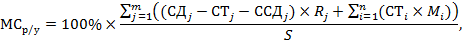 Доля местного содержания (%):													________________________________М.П.													Ф.И.О. руководителя, подпись**МСр/у  = ___%											** указывается итоговая доля казахстанского содержания в договоре в цифровом формате до сотой доли (0,00)				_____________________________________________ исполнителя, контактный телефонПриложение № 4к Договору о закупках услуг по аренде порожних 20-ти футовых морских контейнеров способом электронного открытого тендера                                      Акт приема-передачи Контейнера (-ов)г. Астана                                                                                «____» «____________» 201 годаВо исполнение условий Договора о закупках услуг по аренде порожних 20-ти футовых морских контейнеров, типоразмера IC, ICC для осуществления перевозок специальных грузов железнодорожным, морским, автомобильным транспортом из Республики Казахстан в Европу и Северную Америку способом _____________ от «___» «__________» 2018 года № _____, комиссия в составе АО «НАК «Казатомпром», именуемое в дальнейшем Заказчик, в лице ______________, действующего на основании _________________________________, с одной стороны, и ____ «_________», именуемое в дальнейшем Исполнитель, в лице ________________, действующего на основании _________, с другой стороны, далее совместно именуемые Стороны, составили настоящий Акт приема-передачи Контейнеров и оказанных Услуг о нижеследующем:На основании Заявки Арендатора  № _____ от ________ Арендодатель передал, а Арендатор принял Контейнеры на станции ___________________, для осуществления транспортировки специальных грузов Арендатора, железнодорожным, морским, автомобильным транспортом до конечного пункта назначения ________________________. Техническое состояние Контейнеров указанно ниже: Арендодатель выполнил Услуги по предоставлению в аренду порожних 20-ти футовых морских контейнеров.Услуги Арендодателем оказаны полностью.Претензий со стороны Арендатора к оказанным Услугам нет.Арендатор оплатит Арендодателю стоимость аренды в сумме ________ с учетом НДС.	Настоящий Акт составлен в 2 (двух) подлинных экземплярах на русском языке, по одному экземпляру для каждой из Сторон Договора.Приложение: Железнодорожная накладная (СМГС)Заказчик:                                                                   Поставщик:Приложение № 5к Договору№ _____ о закупке услуг по аренде порожних 20-ти футовых морских контейнеров для физических поставок на западныеконверторы способом открытого тендера на понижение от «___» ________ 201___года    АКТ ОКАЗАННЫХ УСЛУГ (ВЫПОЛНЕННЫХ РАБОТ)Приложение № 6 к Договору о закупках услуг по аренде порожних 20-ти футовых морских контейнеров для физических поставок на западные конверторы способом открытого тендера на понижение Заявка на аренду контейнеровСогласно Договору _________ от ________. АО «НАК «Казатомпром» просит Вас предоставить ______ порожних 20-ти футовых морских контейнеров до «__» ____ 201 года (по готовности) на станцию _____ (РК) для дальнейшей отправки конечным получателям в ________.Заказчик:Акционерное общество "Национальная атомная компания "Казатомпром"Z05T1X3, город Нур-Султан, район Есиль, улица Е10, дом 17/12БИН 970240000816
БИК HSBKKZKX
ИИК KZ356010131000049659
АО «Народный сберегательный банк Казахстана»
Тел.: +7 (717) 245-8333Поставщик:№ строки ППНаименование, краткая характеристикаДополнительная характеристикаК-воЦена за единицуЕд. изм.Сумма, без НДСМесто поставкиУсловия поставкиСрокпоставкиУсловия оплаты91-1 УУслуги по аренде контейнеровУслуги по аренде порожних 20-ти футовых морских контейнеров для физических поставок на западные конверторы (26 разъезд)16 875 000,00пос. Кейден, Жанакорганский район Кызылординская обл.С даты подписания договора в течение 365 календарных дней  Промежуточный платеж 100 %, 92-1 УУслуги по аренде контейнеровУслуги по аренде порожних 20-ти футовых морских контейнеров для физических поставок на западные конверторы (Алтынтау)8 437 500,00г. Степногорск, Акмолинская обл.С даты подписания договора в течение 365 календарных дней  Промежуточный платеж 100 %, 93-1 УУслуги по аренде контейнеровУслуги по аренде порожних 20-ти футовых морских контейнеров для физических поставок на западные конверторы (Өскемен-1)25 312 500,00г. Усть-Каменогорск, ВКОС даты подписания договора в течение 365 календарных дней  Промежуточный платеж 100 %, 94-1 У Услуги по аренде контейнеровУслуги по аренде порожних 20-ти футовых морских контейнеров для физических поставок на западные конверторы (Жанатас)61 875 000,00пос. Таукент, Созакский район, Туркестанская обл.С даты подписания договора в течение 365 календарных дней  Промежуточный платеж 100 %, Заказчик _________________________________                        Исполнитель                          __________________№ п/пДоговора(m)СтоимостьДоговора(СДj)KZTСуммарная стоимостьтоваров в рамках договора (СТj)KZTCуммарная стоимостьдоговоров субподрядав рамках договора(ССДj)KZTДоля фонда оплаты труда казахстанскихкадров, выполняющегоj-ый договор (Rj)%№ п/пТовара(n)Кол-во товаровЗакупленныхпоставщиком в целяхисполнения договора Цена товараKZTСтоимость(CTi)KZTДоля КС согласноСертификатаСТ-KZ (Ki)%Сертификат СТ-KZСертификат СТ-KZПримечание№ п/пДоговора(m)СтоимостьДоговора(СДj)KZTСуммарная стоимостьтоваров в рамках договора (СТj)KZTCуммарная стоимостьдоговоров субподрядав рамках договора(ССДj)KZTДоля фонда оплаты труда казахстанскихкадров, выполняющегоj-ый договор (Rj)%№ п/пТовара(n)Кол-во товаровЗакупленныхпоставщиком в целяхисполнения договора Цена товараKZTСтоимость(CTi)KZTДоля КС согласноСертификатаСТ-KZ (Ki)%НомерДата выдачиПримечание12  345mИ Т О Г О п/п№ КонтейнераПоследний вид ремонтаТехническое состояниеНаличие КБК и КТКНДССтоимость в тенге (без учета НДС)++++Всего:Всего:Всего:Всего:Всего:Всего:НДС:НДС:НДС:НДС:НДС:НДС:Всего с учетом НДС:Всего с учетом НДС:Всего с учетом НДС:Всего с учетом НДС:Всего с учетом НДС:Всего с учетом НДС:ЗаказчикЗаказчикЗаказчикЗаказчикАкционерное Общество "Национальная Атомная Компания "КАЗАТОМПРОМ",010000, Республика Казахстан, г.Астана, район Есиль, Д.Кунаева, дом № 10Акционерное Общество "Национальная Атомная Компания "КАЗАТОМПРОМ",010000, Республика Казахстан, г.Астана, район Есиль, Д.Кунаева, дом № 10Акционерное Общество "Национальная Атомная Компания "КАЗАТОМПРОМ",010000, Республика Казахстан, г.Астана, район Есиль, Д.Кунаева, дом № 10Акционерное Общество "Национальная Атомная Компания "КАЗАТОМПРОМ",010000, Республика Казахстан, г.Астана, район Есиль, Д.Кунаева, дом № 10Акционерное Общество "Национальная Атомная Компания "КАЗАТОМПРОМ",010000, Республика Казахстан, г.Астана, район Есиль, Д.Кунаева, дом № 10Акционерное Общество "Национальная Атомная Компания "КАЗАТОМПРОМ",010000, Республика Казахстан, г.Астана, район Есиль, Д.Кунаева, дом № 10Акционерное Общество "Национальная Атомная Компания "КАЗАТОМПРОМ",010000, Республика Казахстан, г.Астана, район Есиль, Д.Кунаева, дом № 10Акционерное Общество "Национальная Атомная Компания "КАЗАТОМПРОМ",010000, Республика Казахстан, г.Астана, район Есиль, Д.Кунаева, дом № 10Акционерное Общество "Национальная Атомная Компания "КАЗАТОМПРОМ",010000, Республика Казахстан, г.Астана, район Есиль, Д.Кунаева, дом № 10Акционерное Общество "Национальная Атомная Компания "КАЗАТОМПРОМ",010000, Республика Казахстан, г.Астана, район Есиль, Д.Кунаева, дом № 10Акционерное Общество "Национальная Атомная Компания "КАЗАТОМПРОМ",010000, Республика Казахстан, г.Астана, район Есиль, Д.Кунаева, дом № 10Акционерное Общество "Национальная Атомная Компания "КАЗАТОМПРОМ",010000, Республика Казахстан, г.Астана, район Есиль, Д.Кунаева, дом № 10Акционерное Общество "Национальная Атомная Компания "КАЗАТОМПРОМ",010000, Республика Казахстан, г.Астана, район Есиль, Д.Кунаева, дом № 10Акционерное Общество "Национальная Атомная Компания "КАЗАТОМПРОМ",010000, Республика Казахстан, г.Астана, район Есиль, Д.Кунаева, дом № 10Акционерное Общество "Национальная Атомная Компания "КАЗАТОМПРОМ",010000, Республика Казахстан, г.Астана, район Есиль, Д.Кунаева, дом № 10Акционерное Общество "Национальная Атомная Компания "КАЗАТОМПРОМ",010000, Республика Казахстан, г.Астана, район Есиль, Д.Кунаева, дом № 10Акционерное Общество "Национальная Атомная Компания "КАЗАТОМПРОМ",010000, Республика Казахстан, г.Астана, район Есиль, Д.Кунаева, дом № 10Акционерное Общество "Национальная Атомная Компания "КАЗАТОМПРОМ",010000, Республика Казахстан, г.Астана, район Есиль, Д.Кунаева, дом № 10Акционерное Общество "Национальная Атомная Компания "КАЗАТОМПРОМ",010000, Республика Казахстан, г.Астана, район Есиль, Д.Кунаева, дом № 10Акционерное Общество "Национальная Атомная Компания "КАЗАТОМПРОМ",010000, Республика Казахстан, г.Астана, район Есиль, Д.Кунаева, дом № 10Акционерное Общество "Национальная Атомная Компания "КАЗАТОМПРОМ",010000, Республика Казахстан, г.Астана, район Есиль, Д.Кунаева, дом № 10Акционерное Общество "Национальная Атомная Компания "КАЗАТОМПРОМ",010000, Республика Казахстан, г.Астана, район Есиль, Д.Кунаева, дом № 10Акционерное Общество "Национальная Атомная Компания "КАЗАТОМПРОМ",010000, Республика Казахстан, г.Астана, район Есиль, Д.Кунаева, дом № 10Акционерное Общество "Национальная Атомная Компания "КАЗАТОМПРОМ",010000, Республика Казахстан, г.Астана, район Есиль, Д.Кунаева, дом № 10Акционерное Общество "Национальная Атомная Компания "КАЗАТОМПРОМ",010000, Республика Казахстан, г.Астана, район Есиль, Д.Кунаева, дом № 10Акционерное Общество "Национальная Атомная Компания "КАЗАТОМПРОМ",010000, Республика Казахстан, г.Астана, район Есиль, Д.Кунаева, дом № 10Акционерное Общество "Национальная Атомная Компания "КАЗАТОМПРОМ",010000, Республика Казахстан, г.Астана, район Есиль, Д.Кунаева, дом № 10Акционерное Общество "Национальная Атомная Компания "КАЗАТОМПРОМ",010000, Республика Казахстан, г.Астана, район Есиль, Д.Кунаева, дом № 10Акционерное Общество "Национальная Атомная Компания "КАЗАТОМПРОМ",010000, Республика Казахстан, г.Астана, район Есиль, Д.Кунаева, дом № 10Акционерное Общество "Национальная Атомная Компания "КАЗАТОМПРОМ",010000, Республика Казахстан, г.Астана, район Есиль, Д.Кунаева, дом № 10Акционерное Общество "Национальная Атомная Компания "КАЗАТОМПРОМ",010000, Республика Казахстан, г.Астана, район Есиль, Д.Кунаева, дом № 10Акционерное Общество "Национальная Атомная Компания "КАЗАТОМПРОМ",010000, Республика Казахстан, г.Астана, район Есиль, Д.Кунаева, дом № 10полное наименование, адрес, данные о средствах связиполное наименование, адрес, данные о средствах связиполное наименование, адрес, данные о средствах связиполное наименование, адрес, данные о средствах связиполное наименование, адрес, данные о средствах связиполное наименование, адрес, данные о средствах связиполное наименование, адрес, данные о средствах связиполное наименование, адрес, данные о средствах связиполное наименование, адрес, данные о средствах связиполное наименование, адрес, данные о средствах связиполное наименование, адрес, данные о средствах связиполное наименование, адрес, данные о средствах связиполное наименование, адрес, данные о средствах связиполное наименование, адрес, данные о средствах связиполное наименование, адрес, данные о средствах связиполное наименование, адрес, данные о средствах связиполное наименование, адрес, данные о средствах связиполное наименование, адрес, данные о средствах связиполное наименование, адрес, данные о средствах связиполное наименование, адрес, данные о средствах связиполное наименование, адрес, данные о средствах связиполное наименование, адрес, данные о средствах связиполное наименование, адрес, данные о средствах связиполное наименование, адрес, данные о средствах связиполное наименование, адрес, данные о средствах связиполное наименование, адрес, данные о средствах связиполное наименование, адрес, данные о средствах связиполное наименование, адрес, данные о средствах связиполное наименование, адрес, данные о средствах связиполное наименование, адрес, данные о средствах связиполное наименование, адрес, данные о средствах связиполное наименование, адрес, данные о средствах связиИсполнительИсполнительИсполнительИсполнительполное наименование, адрес, данные о средствах связиполное наименование, адрес, данные о средствах связиполное наименование, адрес, данные о средствах связиполное наименование, адрес, данные о средствах связиполное наименование, адрес, данные о средствах связиполное наименование, адрес, данные о средствах связиполное наименование, адрес, данные о средствах связиполное наименование, адрес, данные о средствах связиполное наименование, адрес, данные о средствах связиполное наименование, адрес, данные о средствах связиполное наименование, адрес, данные о средствах связиполное наименование, адрес, данные о средствах связиполное наименование, адрес, данные о средствах связиполное наименование, адрес, данные о средствах связиполное наименование, адрес, данные о средствах связиполное наименование, адрес, данные о средствах связиполное наименование, адрес, данные о средствах связиполное наименование, адрес, данные о средствах связиполное наименование, адрес, данные о средствах связиполное наименование, адрес, данные о средствах связиполное наименование, адрес, данные о средствах связиполное наименование, адрес, данные о средствах связиполное наименование, адрес, данные о средствах связиполное наименование, адрес, данные о средствах связиполное наименование, адрес, данные о средствах связиполное наименование, адрес, данные о средствах связиполное наименование, адрес, данные о средствах связиполное наименование, адрес, данные о средствах связиполное наименование, адрес, данные о средствах связиполное наименование, адрес, данные о средствах связиполное наименование, адрес, данные о средствах связиполное наименование, адрес, данные о средствах связиДоговор (контракт)Договор (контракт)Договор (контракт)Договор (контракт)Договор (контракт)Номер документаНомер документаНомер документаНомер документаНомер документаДата составленияДата составленияДата составленияДата составленияНомер документаНомер документаНомер документаНомер документаНомер документаДата составленияДата составленияДата составленияДата составленияАКТ ВЫПОЛНЕННЫХ РАБОТ (ОКАЗАННЫХ УСЛУГ)АКТ ВЫПОЛНЕННЫХ РАБОТ (ОКАЗАННЫХ УСЛУГ)АКТ ВЫПОЛНЕННЫХ РАБОТ (ОКАЗАННЫХ УСЛУГ)АКТ ВЫПОЛНЕННЫХ РАБОТ (ОКАЗАННЫХ УСЛУГ)АКТ ВЫПОЛНЕННЫХ РАБОТ (ОКАЗАННЫХ УСЛУГ)АКТ ВЫПОЛНЕННЫХ РАБОТ (ОКАЗАННЫХ УСЛУГ)АКТ ВЫПОЛНЕННЫХ РАБОТ (ОКАЗАННЫХ УСЛУГ)АКТ ВЫПОЛНЕННЫХ РАБОТ (ОКАЗАННЫХ УСЛУГ)АКТ ВЫПОЛНЕННЫХ РАБОТ (ОКАЗАННЫХ УСЛУГ)АКТ ВЫПОЛНЕННЫХ РАБОТ (ОКАЗАННЫХ УСЛУГ)АКТ ВЫПОЛНЕННЫХ РАБОТ (ОКАЗАННЫХ УСЛУГ)АКТ ВЫПОЛНЕННЫХ РАБОТ (ОКАЗАННЫХ УСЛУГ)АКТ ВЫПОЛНЕННЫХ РАБОТ (ОКАЗАННЫХ УСЛУГ)АКТ ВЫПОЛНЕННЫХ РАБОТ (ОКАЗАННЫХ УСЛУГ)АКТ ВЫПОЛНЕННЫХ РАБОТ (ОКАЗАННЫХ УСЛУГ)АКТ ВЫПОЛНЕННЫХ РАБОТ (ОКАЗАННЫХ УСЛУГ)АКТ ВЫПОЛНЕННЫХ РАБОТ (ОКАЗАННЫХ УСЛУГ)АКТ ВЫПОЛНЕННЫХ РАБОТ (ОКАЗАННЫХ УСЛУГ)АКТ ВЫПОЛНЕННЫХ РАБОТ (ОКАЗАННЫХ УСЛУГ)АКТ ВЫПОЛНЕННЫХ РАБОТ (ОКАЗАННЫХ УСЛУГ)АКТ ВЫПОЛНЕННЫХ РАБОТ (ОКАЗАННЫХ УСЛУГ)АКТ ВЫПОЛНЕННЫХ РАБОТ (ОКАЗАННЫХ УСЛУГ)АКТ ВЫПОЛНЕННЫХ РАБОТ (ОКАЗАННЫХ УСЛУГ)АКТ ВЫПОЛНЕННЫХ РАБОТ (ОКАЗАННЫХ УСЛУГ)АКТ ВЫПОЛНЕННЫХ РАБОТ (ОКАЗАННЫХ УСЛУГ)АКТ ВЫПОЛНЕННЫХ РАБОТ (ОКАЗАННЫХ УСЛУГ)АКТ ВЫПОЛНЕННЫХ РАБОТ (ОКАЗАННЫХ УСЛУГ)АКТ ВЫПОЛНЕННЫХ РАБОТ (ОКАЗАННЫХ УСЛУГ)АКТ ВЫПОЛНЕННЫХ РАБОТ (ОКАЗАННЫХ УСЛУГ)АКТ ВЫПОЛНЕННЫХ РАБОТ (ОКАЗАННЫХ УСЛУГ)АКТ ВЫПОЛНЕННЫХ РАБОТ (ОКАЗАННЫХ УСЛУГ)АКТ ВЫПОЛНЕННЫХ РАБОТ (ОКАЗАННЫХ УСЛУГ)АКТ ВЫПОЛНЕННЫХ РАБОТ (ОКАЗАННЫХ УСЛУГ)Номер по порядкуНомер по порядкуНаименование работ (услуг) (в разрезе их подвидов в соответствии с технической спецификацией, заданием, графиком выполнения работ (услуг) при их наличии)Наименование работ (услуг) (в разрезе их подвидов в соответствии с технической спецификацией, заданием, графиком выполнения работ (услуг) при их наличии)Наименование работ (услуг) (в разрезе их подвидов в соответствии с технической спецификацией, заданием, графиком выполнения работ (услуг) при их наличии)Наименование работ (услуг) (в разрезе их подвидов в соответствии с технической спецификацией, заданием, графиком выполнения работ (услуг) при их наличии)Наименование работ (услуг) (в разрезе их подвидов в соответствии с технической спецификацией, заданием, графиком выполнения работ (услуг) при их наличии)Наименование работ (услуг) (в разрезе их подвидов в соответствии с технической спецификацией, заданием, графиком выполнения работ (услуг) при их наличии)Наименование работ (услуг) (в разрезе их подвидов в соответствии с технической спецификацией, заданием, графиком выполнения работ (услуг) при их наличии)Наименование работ (услуг) (в разрезе их подвидов в соответствии с технической спецификацией, заданием, графиком выполнения работ (услуг) при их наличии)Наименование работ (услуг) (в разрезе их подвидов в соответствии с технической спецификацией, заданием, графиком выполнения работ (услуг) при их наличии)Наименование работ (услуг) (в разрезе их подвидов в соответствии с технической спецификацией, заданием, графиком выполнения работ (услуг) при их наличии)Наименование работ (услуг) (в разрезе их подвидов в соответствии с технической спецификацией, заданием, графиком выполнения работ (услуг) при их наличии)Наименование работ (услуг) (в разрезе их подвидов в соответствии с технической спецификацией, заданием, графиком выполнения работ (услуг) при их наличии)Наименование работ (услуг) (в разрезе их подвидов в соответствии с технической спецификацией, заданием, графиком выполнения работ (услуг) при их наличии)Дата выполнения работ (оказания услуг)Дата выполнения работ (оказания услуг)Дата выполнения работ (оказания услуг)Дата выполнения работ (оказания услуг)Дата выполнения работ (оказания услуг)Сведения об отчете о научных исследованиях, маркетинговых, консультационных и прочих услугах (дата, номер, количество страниц) (при их наличии)Сведения об отчете о научных исследованиях, маркетинговых, консультационных и прочих услугах (дата, номер, количество страниц) (при их наличии)Сведения об отчете о научных исследованиях, маркетинговых, консультационных и прочих услугах (дата, номер, количество страниц) (при их наличии)Сведения об отчете о научных исследованиях, маркетинговых, консультационных и прочих услугах (дата, номер, количество страниц) (при их наличии)Сведения об отчете о научных исследованиях, маркетинговых, консультационных и прочих услугах (дата, номер, количество страниц) (при их наличии)Сведения об отчете о научных исследованиях, маркетинговых, консультационных и прочих услугах (дата, номер, количество страниц) (при их наличии)Сведения об отчете о научных исследованиях, маркетинговых, консультационных и прочих услугах (дата, номер, количество страниц) (при их наличии)Сведения об отчете о научных исследованиях, маркетинговых, консультационных и прочих услугах (дата, номер, количество страниц) (при их наличии)Сведения об отчете о научных исследованиях, маркетинговых, консультационных и прочих услугах (дата, номер, количество страниц) (при их наличии)Единица измеренияЕдиница измеренияЕдиница измеренияВыполнено работ (оказано услуг)Выполнено работ (оказано услуг)Выполнено работ (оказано услуг)Выполнено работ (оказано услуг)Выполнено работ (оказано услуг)Выполнено работ (оказано услуг)Выполнено работ (оказано услуг)Выполнено работ (оказано услуг)Выполнено работ (оказано услуг)Выполнено работ (оказано услуг)Выполнено работ (оказано услуг)Выполнено работ (оказано услуг)Выполнено работ (оказано услуг)Выполнено работ (оказано услуг)Выполнено работ (оказано услуг)Выполнено работ (оказано услуг)Выполнено работ (оказано услуг)Номер по порядкуНомер по порядкуНаименование работ (услуг) (в разрезе их подвидов в соответствии с технической спецификацией, заданием, графиком выполнения работ (услуг) при их наличии)Наименование работ (услуг) (в разрезе их подвидов в соответствии с технической спецификацией, заданием, графиком выполнения работ (услуг) при их наличии)Наименование работ (услуг) (в разрезе их подвидов в соответствии с технической спецификацией, заданием, графиком выполнения работ (услуг) при их наличии)Наименование работ (услуг) (в разрезе их подвидов в соответствии с технической спецификацией, заданием, графиком выполнения работ (услуг) при их наличии)Наименование работ (услуг) (в разрезе их подвидов в соответствии с технической спецификацией, заданием, графиком выполнения работ (услуг) при их наличии)Наименование работ (услуг) (в разрезе их подвидов в соответствии с технической спецификацией, заданием, графиком выполнения работ (услуг) при их наличии)Наименование работ (услуг) (в разрезе их подвидов в соответствии с технической спецификацией, заданием, графиком выполнения работ (услуг) при их наличии)Наименование работ (услуг) (в разрезе их подвидов в соответствии с технической спецификацией, заданием, графиком выполнения работ (услуг) при их наличии)Наименование работ (услуг) (в разрезе их подвидов в соответствии с технической спецификацией, заданием, графиком выполнения работ (услуг) при их наличии)Наименование работ (услуг) (в разрезе их подвидов в соответствии с технической спецификацией, заданием, графиком выполнения работ (услуг) при их наличии)Наименование работ (услуг) (в разрезе их подвидов в соответствии с технической спецификацией, заданием, графиком выполнения работ (услуг) при их наличии)Наименование работ (услуг) (в разрезе их подвидов в соответствии с технической спецификацией, заданием, графиком выполнения работ (услуг) при их наличии)Наименование работ (услуг) (в разрезе их подвидов в соответствии с технической спецификацией, заданием, графиком выполнения работ (услуг) при их наличии)Дата выполнения работ (оказания услуг)Дата выполнения работ (оказания услуг)Дата выполнения работ (оказания услуг)Дата выполнения работ (оказания услуг)Дата выполнения работ (оказания услуг)Сведения об отчете о научных исследованиях, маркетинговых, консультационных и прочих услугах (дата, номер, количество страниц) (при их наличии)Сведения об отчете о научных исследованиях, маркетинговых, консультационных и прочих услугах (дата, номер, количество страниц) (при их наличии)Сведения об отчете о научных исследованиях, маркетинговых, консультационных и прочих услугах (дата, номер, количество страниц) (при их наличии)Сведения об отчете о научных исследованиях, маркетинговых, консультационных и прочих услугах (дата, номер, количество страниц) (при их наличии)Сведения об отчете о научных исследованиях, маркетинговых, консультационных и прочих услугах (дата, номер, количество страниц) (при их наличии)Сведения об отчете о научных исследованиях, маркетинговых, консультационных и прочих услугах (дата, номер, количество страниц) (при их наличии)Сведения об отчете о научных исследованиях, маркетинговых, консультационных и прочих услугах (дата, номер, количество страниц) (при их наличии)Сведения об отчете о научных исследованиях, маркетинговых, консультационных и прочих услугах (дата, номер, количество страниц) (при их наличии)Сведения об отчете о научных исследованиях, маркетинговых, консультационных и прочих услугах (дата, номер, количество страниц) (при их наличии)Единица измеренияЕдиница измеренияЕдиница измеренияколичествоколичествоколичествоколичествоколичествоцена за единицуцена за единицуцена за единицуцена за единицуцена за единицуцена за единицустоимостьстоимостьстоимостьстоимостьстоимостьстоимость112222222222222333334444444445556666677777788888811ИтогоСведения об использовании запасов, полученных от заказчикаСведения об использовании запасов, полученных от заказчикаСведения об использовании запасов, полученных от заказчикаСведения об использовании запасов, полученных от заказчикаСведения об использовании запасов, полученных от заказчикаСведения об использовании запасов, полученных от заказчикаСведения об использовании запасов, полученных от заказчикаСведения об использовании запасов, полученных от заказчикаСведения об использовании запасов, полученных от заказчикаСведения об использовании запасов, полученных от заказчикаСведения об использовании запасов, полученных от заказчикаСведения об использовании запасов, полученных от заказчикаСведения об использовании запасов, полученных от заказчикаСведения об использовании запасов, полученных от заказчикаСведения об использовании запасов, полученных от заказчикаСведения об использовании запасов, полученных от заказчиканаименование, количество, стоимостьнаименование, количество, стоимостьнаименование, количество, стоимостьнаименование, количество, стоимостьнаименование, количество, стоимостьнаименование, количество, стоимостьнаименование, количество, стоимостьнаименование, количество, стоимостьнаименование, количество, стоимостьнаименование, количество, стоимостьнаименование, количество, стоимостьнаименование, количество, стоимостьнаименование, количество, стоимостьнаименование, количество, стоимостьнаименование, количество, стоимостьнаименование, количество, стоимостьнаименование, количество, стоимостьнаименование, количество, стоимостьнаименование, количество, стоимостьнаименование, количество, стоимостьнаименование, количество, стоимостьнаименование, количество, стоимостьнаименование, количество, стоимостьнаименование, количество, стоимостьнаименование, количество, стоимостьнаименование, количество, стоимостьнаименование, количество, стоимостьнаименование, количество, стоимостьнаименование, количество, стоимостьнаименование, количество, стоимостьнаименование, количество, стоимостьнаименование, количество, стоимостьнаименование, количество, стоимостьПриложение: Перечень документации, в том числе отчет(ы) о маркетинговых, научных исследованиях, консультационных и прочих услугах (обязательны при егоПриложение: Перечень документации, в том числе отчет(ы) о маркетинговых, научных исследованиях, консультационных и прочих услугах (обязательны при егоПриложение: Перечень документации, в том числе отчет(ы) о маркетинговых, научных исследованиях, консультационных и прочих услугах (обязательны при егоПриложение: Перечень документации, в том числе отчет(ы) о маркетинговых, научных исследованиях, консультационных и прочих услугах (обязательны при егоПриложение: Перечень документации, в том числе отчет(ы) о маркетинговых, научных исследованиях, консультационных и прочих услугах (обязательны при егоПриложение: Перечень документации, в том числе отчет(ы) о маркетинговых, научных исследованиях, консультационных и прочих услугах (обязательны при егоПриложение: Перечень документации, в том числе отчет(ы) о маркетинговых, научных исследованиях, консультационных и прочих услугах (обязательны при егоПриложение: Перечень документации, в том числе отчет(ы) о маркетинговых, научных исследованиях, консультационных и прочих услугах (обязательны при егоПриложение: Перечень документации, в том числе отчет(ы) о маркетинговых, научных исследованиях, консультационных и прочих услугах (обязательны при егоПриложение: Перечень документации, в том числе отчет(ы) о маркетинговых, научных исследованиях, консультационных и прочих услугах (обязательны при егоПриложение: Перечень документации, в том числе отчет(ы) о маркетинговых, научных исследованиях, консультационных и прочих услугах (обязательны при егоПриложение: Перечень документации, в том числе отчет(ы) о маркетинговых, научных исследованиях, консультационных и прочих услугах (обязательны при егоПриложение: Перечень документации, в том числе отчет(ы) о маркетинговых, научных исследованиях, консультационных и прочих услугах (обязательны при егоПриложение: Перечень документации, в том числе отчет(ы) о маркетинговых, научных исследованиях, консультационных и прочих услугах (обязательны при егоПриложение: Перечень документации, в том числе отчет(ы) о маркетинговых, научных исследованиях, консультационных и прочих услугах (обязательны при егоПриложение: Перечень документации, в том числе отчет(ы) о маркетинговых, научных исследованиях, консультационных и прочих услугах (обязательны при егоПриложение: Перечень документации, в том числе отчет(ы) о маркетинговых, научных исследованиях, консультационных и прочих услугах (обязательны при егоПриложение: Перечень документации, в том числе отчет(ы) о маркетинговых, научных исследованиях, консультационных и прочих услугах (обязательны при егоПриложение: Перечень документации, в том числе отчет(ы) о маркетинговых, научных исследованиях, консультационных и прочих услугах (обязательны при егоПриложение: Перечень документации, в том числе отчет(ы) о маркетинговых, научных исследованиях, консультационных и прочих услугах (обязательны при егоПриложение: Перечень документации, в том числе отчет(ы) о маркетинговых, научных исследованиях, консультационных и прочих услугах (обязательны при егоПриложение: Перечень документации, в том числе отчет(ы) о маркетинговых, научных исследованиях, консультационных и прочих услугах (обязательны при егоПриложение: Перечень документации, в том числе отчет(ы) о маркетинговых, научных исследованиях, консультационных и прочих услугах (обязательны при егоПриложение: Перечень документации, в том числе отчет(ы) о маркетинговых, научных исследованиях, консультационных и прочих услугах (обязательны при егоПриложение: Перечень документации, в том числе отчет(ы) о маркетинговых, научных исследованиях, консультационных и прочих услугах (обязательны при егоПриложение: Перечень документации, в том числе отчет(ы) о маркетинговых, научных исследованиях, консультационных и прочих услугах (обязательны при егоПриложение: Перечень документации, в том числе отчет(ы) о маркетинговых, научных исследованиях, консультационных и прочих услугах (обязательны при егоПриложение: Перечень документации, в том числе отчет(ы) о маркетинговых, научных исследованиях, консультационных и прочих услугах (обязательны при егоПриложение: Перечень документации, в том числе отчет(ы) о маркетинговых, научных исследованиях, консультационных и прочих услугах (обязательны при егоПриложение: Перечень документации, в том числе отчет(ы) о маркетинговых, научных исследованиях, консультационных и прочих услугах (обязательны при егоПриложение: Перечень документации, в том числе отчет(ы) о маркетинговых, научных исследованиях, консультационных и прочих услугах (обязательны при егоПриложение: Перечень документации, в том числе отчет(ы) о маркетинговых, научных исследованиях, консультационных и прочих услугах (обязательны при егоПриложение: Перечень документации, в том числе отчет(ы) о маркетинговых, научных исследованиях, консультационных и прочих услугах (обязательны при егоПриложение: Перечень документации, в том числе отчет(ы) о маркетинговых, научных исследованиях, консультационных и прочих услугах (обязательны при егоПриложение: Перечень документации, в том числе отчет(ы) о маркетинговых, научных исследованиях, консультационных и прочих услугах (обязательны при егоПриложение: Перечень документации, в том числе отчет(ы) о маркетинговых, научных исследованиях, консультационных и прочих услугах (обязательны при егоПриложение: Перечень документации, в том числе отчет(ы) о маркетинговых, научных исследованиях, консультационных и прочих услугах (обязательны при егоПриложение: Перечень документации, в том числе отчет(ы) о маркетинговых, научных исследованиях, консультационных и прочих услугах (обязательны при егоПриложение: Перечень документации, в том числе отчет(ы) о маркетинговых, научных исследованиях, консультационных и прочих услугах (обязательны при егоПриложение: Перечень документации, в том числе отчет(ы) о маркетинговых, научных исследованиях, консультационных и прочих услугах (обязательны при егоПриложение: Перечень документации, в том числе отчет(ы) о маркетинговых, научных исследованиях, консультационных и прочих услугах (обязательны при егоПриложение: Перечень документации, в том числе отчет(ы) о маркетинговых, научных исследованиях, консультационных и прочих услугах (обязательны при его(их) наличии) на _____________ страниц(их) наличии) на _____________ страниц(их) наличии) на _____________ страниц(их) наличии) на _____________ страниц(их) наличии) на _____________ страниц(их) наличии) на _____________ страниц(их) наличии) на _____________ страниц(их) наличии) на _____________ страниц(их) наличии) на _____________ страниц(их) наличии) на _____________ страниц(их) наличии) на _____________ страницСдал (Исполнитель)Сдал (Исполнитель)Сдал (Исполнитель)Сдал (Исполнитель)Сдал (Исполнитель)//Принял (Заказчик)Принял (Заказчик)Принял (Заказчик)Принял (Заказчик)Принял (Заказчик)//должностьдолжностьдолжностьдолжностьдолжностьподписьподписьподписьподписьподписьрасшифровка подписирасшифровка подписирасшифровка подписирасшифровка подписирасшифровка подписирасшифровка подписирасшифровка подписидолжностьдолжностьдолжностьдолжностьдолжностьподписьподписьподписьподписьподписьрасшифровка подписирасшифровка подписирасшифровка подписирасшифровка подписирасшифровка подписирасшифровка подписиМ.П.М.П.Дата подписания (принятия) работ (услуг)Дата подписания (принятия) работ (услуг)Дата подписания (принятия) работ (услуг)Дата подписания (принятия) работ (услуг)Дата подписания (принятия) работ (услуг)Дата подписания (принятия) работ (услуг)Дата подписания (принятия) работ (услуг)Дата подписания (принятия) работ (услуг)Дата подписания (принятия) работ (услуг)Дата подписания (принятия) работ (услуг)Дата подписания (принятия) работ (услуг)М.П.М.П.